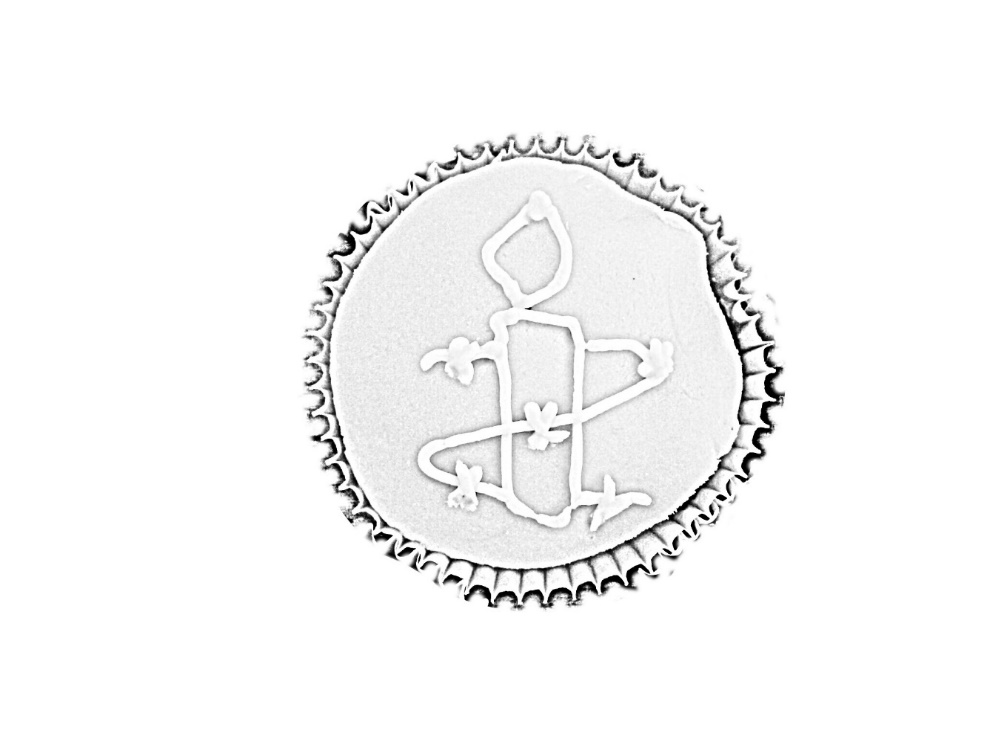 Please use one form for each entry. Your nameTelephone numberE-mailName of the CupcakesShort explanation of your interpretation of the theme. Ingredients